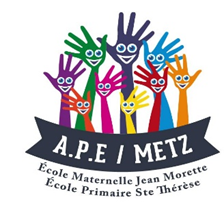 Exemples d’actions et évènements portés par l’APE RécréalivresFournitures scolairesKermesse le 17 juin 2023,Bourses aux jouets, sacs à dosParticipations financières :          Sortie dans les Vosges,          goûter du cross,Etc…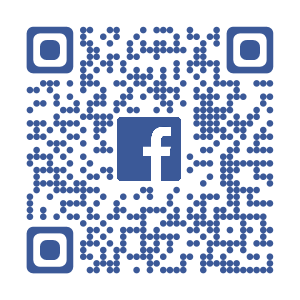 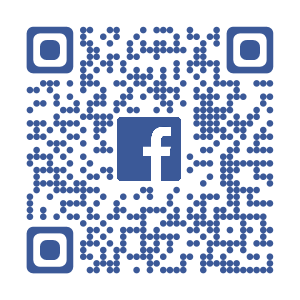 *Les informations recueillies sont nécessaires à votre adhésion. Elles font l’objet d’un traitement informatique et sont destinées au secrétariat de l’association. En application de la loi en vigueur, vous bénéficiez d’un droit d’accès et de rectification aux informations qui vous concernent. 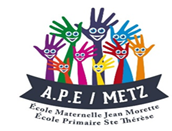 Un seul bulletin et une seule adhésion par famille et par année scolaire.Merci d’écrire lisiblement et distinctement afin de permettre l’envoi de votre reçu fiscal, conformément au statut de l’APE, qui lui permet en tant qu’organisme d’intérêt général, de vous donner droit à une réduction fiscale de 66 % de votre adhésion.PARENTSNOM : ………………………………………………………………………………………………………….……………………….Prénom : ……………………………………………………………………………………………………………………………….Adresse postale : …………………………………………………………………………………………………….…………….Téléphone : …………………………………………………………………………………………………………………………..Adresse e-mail (LISIBLE) : ……………………………………………………....................……@……………………ÉLÈVES (Merci de compléter dûment le tableau et de le continuer au dos si plus de 4 enfants)PARTICIPATION A l’APE (Merci de cocher la case si la réponse est oui)□ Je souhaite participer aux actions ou évènements organisés par l’association□ J’autorise l’APE, dans le cadre de ses animations, à faire figurer mes enfants listés ci-dessus sur des photos publiées par ses soins.COTISATION (une seule cotisation par famille et par année scolaire) : 15 €Règlement  □ en liquide 
ou □ par chèque à l’ordre de « l’APE Sainte Thérèse » Merci de votre soutien !Le bulletin est à remettre à l’enseignant de votre enfant 
ou à déposer dans les boîtes aux lettres de l’APE situées près de la porte 
d’entrée principale de l’école maternelle Jean Morette ou près de la porte d’entrée 
à l’intérieur de la cour de l’école élémentaire Sainte-Thérèse.NomPrénomClasseNom de l’enseignant